DECLARACION JURADA SOBRE RÉGIMEN PENSIONARIO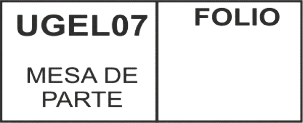 Yo,………………………………………………………………………, identiﬁcado con DNI Nº…………………...………,con dirección domiciliaria en ……………………………........................................... , en el Distrito ………………………..………..… Provincia y Departamento de Lima; en pleno ejercicio de mis derechos ciudadanos y en amparo del Artículo 42 del Texto Único Ordenado de la Ley N°27444 – Ley del Procedimiento Administrativo General,DECLARO BAJO JURAMENTO LA VERACIDAD:Que, estoy afiliado (a) dentro del Régimen Pensionario siguiente:(   )  Sistema Nacional de Pensiones – Decreto Ley N°19990(   )  Sistema Privado de Pensiones: AFP  ………….…………………                            con CUSPP N°…………………………fecha de filiación…………………....Dado en la ciudad de Lima – San Borja a los ……….. días del mes de ………………… del 2020………………………………... (Firma)DNI: ………..…………………Huella digital (índice derecho)